Biografija                                         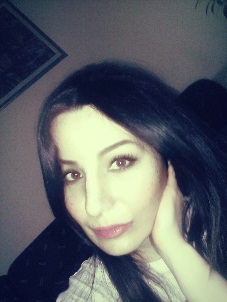 Jasmina LazarevićVojislava Ilića 12711000 BeogradTel. 060 4320930 Obrazovanje        Pravni fakultet Univerziteta u Beogradu, pravosudno-upravni smer.Član organizacije ELSA Beograd od 2007-2009 godine.Radno iskustvo  / stručna praksaMaj-Jun 2015 – jednomesečna praksa u pravosudju (Prvi osnovni sud u Beogradu).Jun-Avgust 2015 – Europ Assistance Ogranak u Beogradu, ul.Gandijeva 76a, Novi Beograd, (operater organizacije asistencije za korisnike putnog zdravstvenog osiguranja u inostranstvu).Veštine  Engleski jezik - konverzacijski nivoRad na računaru – Microsoft OfficeSposobnostiKomunikativna, odgovorna osoba, uporna i motivisana, timski radnik, željna novih znanja iz oblasti pravosudja.